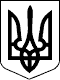 Справа № 487/6400/16-цПровадження № 2/487/574/17Р І Ш Е Н Н ЯІМЕНЕМ  УКРАЇНИ01.02.2017 року Заводський районний суд міста Миколаєва в складі головуючого - судді Біцюка А.В., за участю секретаря Попович В.Б., представника позивача ОСОБА_1, розглянувши у відкритому судовому засіданні цивільну справу за позовом ОСОБА_2 до Миколаївської міської ради про визначення додаткового строку для прийняття спадщини, -В С Т А Н О В И В :                У грудні 2016 року ОСОБА_2 звернувся до суду з позовом до Миколаївської міської Ради, яким просив визначити йому додатковий строк для прийняття спадщини за заповітом що відкрилася після смерті його матері ОСОБА_3, яка померла 03 січня 2016 року тривалістю три місяці, посилаючись на те, що у встановлений законом шестимісячний строк  не звернувся до нотаріальної контори з заявою про прийняття спадщини,  в звязку з тим, що хворів у звязку з чим проходив курси обстеження, лікування за межами м.Миколаєва.У судовому засіданні представник позивача заявлені вимоги підтримала у повному обсязі, підтвердила фактичні обставини викладені у заяві.Представник відповідача до судового засідання не зявилася, надала до суду заяву у якій вказала, що позовні вимоги не визнає, та у їх задоволені просить відмовити за необгрутованістю, розгляд справи провести за її відсутності.  Дослідивши матеріали цивільної справи, суд приходить до наступного.Як встановлено в судовому засіданні, 04 січня 2016 року померла  матір позивача ОСОБА_3 (Повторне свідоцтво про народження І-ФП №260501 від 23.11.2016 року. Свідоцтво про смерть І-ФП №232787 від 04.01.2016 року).За життя ОСОБА_3 склала заповіт, за яким заповіла позивачу належну їй на праві власності квартиру №8 по вул. Сінній (Будьонного), 39 м.Миколаєва.Відповідно до інформаційної довідки зі Спадкового реєстру №46471932 від 19.01.2017 року спадкова справа після смерті ОСОБА_3 не заводилася.       07.12.2016 року Постановою приватного нотаріуса Миколаївського міського нотаріального округу, ОСОБА_2 було відмовлено у видачі свідоцтва про право на спадщину за заповітом після смерті матері, оскільки у встановлений положеннями ст..ст.1269, 1270 строк з дня смерті ОСОБА_3, до нотаріальної контори він не звернувся, данні про його реєстрацію на день смерті з померлою відсутні.За загальними положеннями про спадкування право на спадщину виникає в день відкриття спадщини, спадщина відкривається внаслідок смерті особи або оголошення її померлою, для прийняття спадщини встановлюється строк у шість місяців, який починається з часу відкриття спадщини.Спадкоємець, який бажає прийняти спадщину, але на час відкриття спадщини не проживав постійно із спадкодавцем, має подати нотаріусу заяву про прийняття спадщини ( частина перша статті 1269 ЦК України).Таким чином, право на спадщину виникає з моменту її відкриття, і закон зобовязує спадкоємця, який постійно не проживав зі спадкодавцем, у шестимісячний строк подати нотаріусу заяву про прийняття спадщини.За правилами ч. 3 ст. 1272 ЦК України за позовом спадкоємця, який пропустив строк для прийняття спадщини з поважних причин, суд може визначити йому додатковий строк, достатній для подання ним заяви про прийняття спадщини.Згідно правової позиції Верховного суду України, викладеної у п. 24 постанови Пленуму Верховного Суду України N 7 від 30.05.2008р. «Про судову практику у справах про спадкування», суд при вирішенні питання про визначення додаткового строку досліджує поважність причини пропуску строку для прийняття спадщини. При цьому суду необхідно виходити з того, що поважними є причини, пов'язані з об'єктивними, непереборними та істотними труднощами для нього, як спадкоємця для вчинення цих дій.Вказана правова позиція також висловлена ВСУ у Постанові від 04.11.2015 року по справі № 6-1486цс15.Судом було встановлено, що у передбачений законом строк позивач не звернувся до нотаріуса із заявою про прийняття спадщини, по причині свого перебування на санаторно-курортному лікуванні у м.Хмільник та проходженні медичних обстежень у м.Києві.При цьому, суд приходить до висновку, що зазначена позивачем причина пропуску строку для прийняття спадщини не може бути визнана поважною, оскільки саме по собі знаходження на санаторно-курортному лікуванні та проходження медичних обстежень не є обєктивними, непереборними, істотними труднощами на вчинення дій щодо прийняття спадщини (подання заяви нотаріусу про прийняття спадщину) та не може свідчити про поважність пропуску зазначеного строку.     З урахуванням викладеного, суд приходить до висновку, що заявлені ОСОБА_2 позовні вимоги є необгрунтованими та задоволенню не підлягають.На підставі викладеного, керуючись ст.ст.10,60,211-215 ЦПК України, суд                                                     В И Р І Ш И В :            ОСОБА_2 в задоволені позову до Миколаївської міської ради про визначення додаткового строку для прийняття спадщини відмовити.     Рішення  може бути оскаржене до Апеляційного суду Миколаївської області через Заводський районний суд міста Миколаєва протягом десяти днів з дня проголошення.            Суддя:                                             Біцюк А.В.